CARTA DE INSERCIÓN (Solicitud de apertura)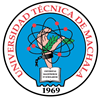 UNIVERSIDAD TÉCNICA DE MACHALAD.L. No. 69-04 DE 14 DE ABRIL DE 1969 PROVINCIA DE EL ORO – REPUBLICA DEL ECUADORU N I D A D   D E   ………………………………………CARRERA………………………………“Calidad, pertinencia y calidez”Machala, …………….de 2016Señor DoctorXYZGERENTE/PRESIDENTE/RECTOR/PROPIETARIO.....PresenteDe mi consideración:El firme propósito de las actuales autoridades de la Universidad Técnica de Machala, es agotar todos los espacios de gestión que nos permitan ofertar una educación superior de calidad, pertinencia y calidez, por ello de la manera más respetuosa  en el ámbito del CONVENIO ESPECÍFICO DE PRÁCTICAS PREPROFESIONALES SUSCRITO ENTRE LA UNIVERSIDAD TÉCNICA DE MACHALA Y …. (ubicar el nombre exacto que consta en el convenio de cooperación) elevo a usted el requerimiento formal para que los estudiantes: ABC, XYZ y HIJK, puedan ejecutar sus prácticas PREPROFESIONALES en la empresa/institución/hacienda/consultorio (según la naturaleza de la organización) en cumplimiento de lo que dispone el Reglamento de Régimen Académico Codificado en su Art. 88:
“…Prácticas pre profesionales.- Son actividades de aprendizaje orientadas a la aplicación de conocimientos y al desarrollo de destrezas y habilidades específicas que un estudiante debe adquirir para un adecuado desempeño en su futura profesión. Estas prácticas deberán ser de investigación-acción y se realizarán en el entorno institucional, empresarial o comunitario, público o privado, adecuado para el fortalecimiento del aprendizaje. Las prácticas pre profesionales o pasantías son parte fundamental del currículo conforme se regula en el presente Reglamento...". Reglamento expedido por el Consejo de Educación Superior, y que no se contrapone a lo que indica la Norma Técnica Expedida mediante Acuerdo Ministerial MRL 191-2012, por cuanto se trata de una práctica de fortalecimiento académico que deben cumplir los futuros profesionales de las IES como requisito de titulación, y que no implica relación contractual ni salarial de dependencia.
En este sentido colaboraríamos de manera gratuita con talento estudiantil bajo la supervisión DEL Ing. ABCD (NOMBRE DEL DOCENTE), docente  tutor de pasantías y prácticas con el cual deberá coordinar el plan de actividades a ejecutarse por parte del practicante, así como las fechas de inicio, culminación y horario de prácticas, solicitando salvo su ilustrado criterio iniciar el…………………de 2016, hasta completar _____ horas.Seguro de su acogida favorable antelo mi agradecimiento sincero.
Ing. XYZ, Mg. Sc.Coordinador de la Carrera de...........